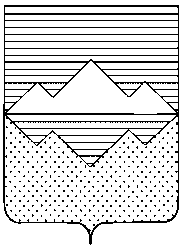 АДМИНИСТРАЦИЯСАТКИНСКОГО МУНИЦИПАЛЬНОГО РАЙОНАЧЕЛЯБИНСКОЙ ОБЛАСТИРАСПОРЯЖЕНИЕОт «_____» __________ 2017 года № _______г. СаткаО создании комиссии по предоставлению субсидий на поддержку садовых некоммерческих предприятийВ  соответствии с постановлением администрации Саткинского муниципального района от 04.08.2017 № 554 «Об утверждении порядка предоставления субсидий на поддержку садоводческих некоммерческих товариществ, расположенных на территории Саткинского муниципального районаСоздать комиссию по предоставлению субсидий садоводческим некоммерческим товариществам граждан, подавших документы на возмещение части затрат на инженерное обеспечение территорий садоводческих некоммерческих товариществ граждан, расположенных  на территории Саткинского муниципального района и утвердить ее состав (приложение 1).Организацию выполнения настоящего распоряжения возложить на первого заместителя Главы Саткинского муниципального района Баранова П.А.Начальнику отдела организационной и контрольной работы Управления делами и организационной работы Корочкиной Н.П. опубликовать настоящее постановление на официальном сайте Администрации Саткинского муниципального района.Настоящее распоряжение вступает в силу с момента его подписания.Контроль исполнения настоящего распоряжения оставляю за собой.Исполняющий обязанностиГлавы Саткинского муниципального района 	                       	              П.А. БарановПриложение 1к распоряжению АдминистрацииСаткинского муниципального районаЧелябинской областиот «__»________2017 года №___Состав комиссии по предоставлению субсидий садоводческим некоммерческим товариществам граждан, подавших документы на возмещение части затрат на инженерное обеспечение территорий садоводческих некоммерческих товариществ граждан, расположенных на территории Саткинского муниципального районаБаранов П.А.-первый заместитель  Главы Саткинского муниципального района  Гулаг И.В.-главный бухгалтер Отдела бухгалтерского учета и финансирования Управления строительства и архитектуры администрации Саткинского муниципального районаКорышева Е.Л..-заместитель главного бухгалтера Отдела бухгалтерского учета и финансирования Управления строительства и архитектуры администрации Саткинского муниципального районаСуховерхова Т.Е.-главный специалист Отдела по развитию сельского хозяйства Управления строительства и архитектуры администрации Саткинского муниципального района, секретарь рабочей группыТолкачева М.Л.-начальник Управления строительства и архитектуры администрации Саткинского муниципального районаЧванова Э.А.-начальник Отдела по развитию сельского хозяйства Управления строительства и архитектуры администрации Саткинского муниципального районаЧукаев Н.Н.-председатель Саткинской районной общественной организации «Союз садоводов» (по согласованию).